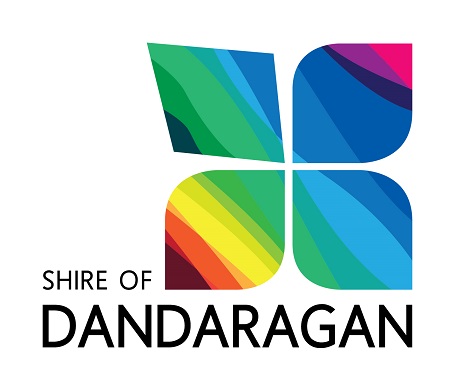 2019 YOUNG CITIZEN OF THE YEAR AWARDand2019 CITIZEN OF THE YEAR AWARDNOMINATION FORMDetails of nominee: Please indicate the category the nomination is for:Young Citizen of the Year		Citizen of the Year	(Note: you may nominate outside your own organisation)Details of person completing this nomination: IMPORTANT INFORMATIONTo be eligible for the Citizen of the Year Award, the person must be an Australian citizen and 25 years or older on 26 January next.                     To be eligible for the Young Citizen of the Year Award, the person must be an Australian citizen and under 25 years on 26 January next.All residents of the Shire are eligible, although contributions to the community from non-residents would not be rejected.The Nomination Forms are to be completed and returned to the Chief Executive Officer, Shire of Dandaragan, PO Box 676, Jurien Bay WA 6516 or emailed to council@dandaragan.wa.gov.au on or before close of business FRIDAY 22 NOVEMBER 2019.Nominations should be in a sealed envelope which should be endorsed ‘Private & Confidential Citizen / Young Citizen’.All sections of the selection criteria must be addressed in completing the form.SELECTION CRITERIAExtent to which applicant has contributed to community service i.e. youth, aged, emergency services, charitable purposes.Extent to which applicant has held office for community service organisations.Extent to which applicant has contributed to recreational based organisations i.e. sporting clubs, drama, arts.Extent to which applicant has held office for a recreational based organisations.Extent to which applicant’s contributions cover a range of activities i.e. sport, art, aged care, youth, emergency service.Extent of the applicant’s contribution over preceding 12 months.Note:  If insufficient space, please attach supporting documents.SELECTION CRITERIAExtent to which applicant has contributed to community service i.e. youth, aged, emergency services, charitable purposes.Extent to which applicant has held office for community service organisations.SELECTION CRITERIAExtent to which applicant has contributed to recreational based organisations i.e. sporting clubs, drama, arts.Extent to which applicant has held office for a recreational based organisations.SELECTION CRITERIAExtent to which applicant’s contributions cover a range of activities i.e. sport, art, aged care, youth, emergency service.Extent of the applicant’s contribution over preceding 12 months.Any additional information / comment in support of the nomination.Name of nominee:Address of nominee:Phone no. for nominee:Nominating organisation(s):Name of person:Address:Phone no. (during the day):